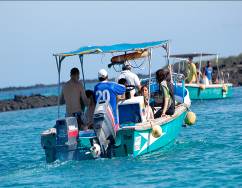 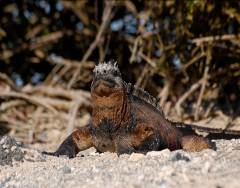 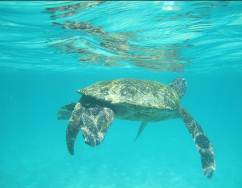 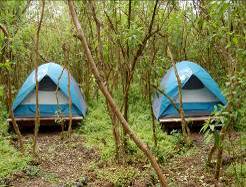 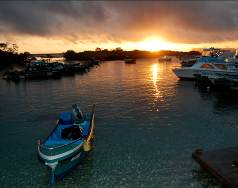 AVENTURA – ENTRETENCION – EDUCACION - SEGURIDAD“El Sentido de Descubrir”Objetivos del viaje:Conocer e interactuar con la gente y cultura de cada localidadTener un contacto profundo con la naturalezaDesarrollar instancias de trabajo en equipoDIA 1 / Domingo 4 de noviembreSantiago/ GuayaquilNos juntaremos en el colegio y un bus nos trasladará al aeropuerto de Santiago. Tomaremos nuestro vuelo a Guayaquil, llegaremos en la noche y nos trasladaremos a nuestro hotel a descansar. Cena en el avión. Hotel Palace (categoría turista), o similar. www.hotelpalaceguayaquil.com.ec DIA 2/ Lunes 5 de NoviembreGuayaquil/ Isla Baltra/ Isla Santa Cruz/ Bahía AcademiaDesayuno y salida a aeropuerto para tomar vuelo a Galápagos. Llegada a Baltra y traslado en bus hasta el Canal de Itabaca en donde los alumnos abordarán una barcaza para trasladarse al lado norte de la isla Santa Cruz. Al llegar un bus nos estará esperando para trasladarnos a Puerto Ayora. Almorzaremos. Nos trasladamos al muelle desde donde tomaremos un yate que nos llevara a un  recorrido navegable por la Bahía Academia de Santa Cruz. Visitaremos La Lobería, una pequeña playa donde podremos nadar y hacer buceo superficial junto a los lobos marinos.  Aquí conoceremos lugares como El Canal del Amor, El Canal de los Tiburones, Las Grietas y la Playa de Los Perros. Podrá disfrutar de la observación de tiburones, lobos marinos, piqueros de patas azules, iguanas y rayas entre otras especies.  Nos instalaremos en nuestro hotel. Cena y Alojamiento en la Isla Santa Cruz, en el hotel Las Palmeras o similar. www.hotelpalmeras.com.ec DIA 3/ Martes 6 de Noviembre Isla Isabela/ Laguna de Flamingos/ Tintoretas/ SnorkellingA la hora prevista, traslado al Muelle  de Puerto Ayora, para abordar la lancha que nos llevara a la Isla Isabela. Llegada a Isabela y desayuno en el hotel. Luego del desayuno caminata hacia la playa en donde los estudiantes tendrán la oportunidad, si las condiciones climáticas lo permiten, de observar lobos marinos, iguanas y aves de la isla. Luego visitarán la Laguna de Flamingos, que se encuentran dentro y alrededor de la pequeña población de Puerto Villamil, en donde se albergan poblaciones numerosas de varias aves, principalmente el Flamingo y el Tero Real. Durante ciertas épocas del año es frecuente observar varias especies de aves migratorias en estas lagunas o en la hermosa y extensa playa que las separa del mar. Las lagunas están separadas una de otra por una vegetación densa, que no permite al visitante apreciarlas en forma global, por lo que su descubrimiento requiere un poco de esfuerzo por parte del visitante. Almuerzo en Restaurante local. Luego del almuerzo nos trasladaremos al islote Las Tintoreras ubicado al sur de Puerto Villamil. Tiene una pequeña bahía de aguas completamente tranquilas de color turquesa, donde se pueden apreciar lobos marinos, tortugas marinas, iguanas marinas, rayas, etc. Dicha bahía está comunicada a una grieta de aguas cristalinas, de poca profundidad, y cuando la marea está baja, se cierra la entrada. En esta grieta se puede ver como nadan las tintoreras junto con otros peces pequeños y lobos marinos. Luego de esta visita nos trasladaremos al área donde pueden hacer snorkelling para apreciar desde el interior del agua la flora y fauna existente.  Al atardecer vamos a tener una caminata hacia la Playa del Amor. Cena menú en restaurante local. Alojamiento en Isla Isabela en el hotel Coral Blanco o similar.http://www.coralblanco.com.ec/DIA 4 / Miércoles 7 de Noviembre Limpieza de costa/ Escuela Local/ Muro de LágrimasMuy temprano en la mañana traslado a pie a la playa cercana al hotel para iniciar con el trabajo de recolección de basura, como aporte a la comunidad. Regreso al hotel para asearse y tomar el desayuno. Luego del desayuno visitaremos a un centro de educación básica donde los estudiantes compartirán el día a día con los alumnos en sus actividades escolares, lúdicas y juegos. Durante esta visita  participarán en la pintura de una de las aulas de la escuela, donando el material necesario para este trabajo. Luego del almuerzo visitaremos, el famoso "Muro de las Lágrimas". Lugar que fue designado como colonia penal de 1946 a 1959. Alrededor de 300 cientos de prisioneros fueron trasladados desde el Ecuador continental a Isla sabela a cumplir su condena en ese momento, la única evidencia física que traza los 13 años de funcionamiento de esta prisión al aire libre es esta pared, prisioneros eran obligados a construirlo con enormes bloques de piedras de lava basáltica. Debido a las condiciones laborales en la que los presos vivían este lugar recibió el nombre de muro de las Lágrimas.  Más tarde tendremos una Charla sobre la conservación del medio ambiente a cargo de uno de los guías locales. Cena menú en restaurante local. Alojamiento en Isla Isabela en el hotel Coral Blanco (categoría Económico), o similarhttp://www.coralblanco.com.ec/DIA 5/ jueves 8 de noviembreVolcán Sierra Negra / Concha PerlaDesayuno e inicio de la excursión al Volcán Sierra negra, situado en el sur de la Isla Isabela. Este volcán representa uno de los mejores exponentes eruptivos de las Islas. Su caldera es de 10 Km de norte a sur y 9 Km de este a oeste, siendo la más grande en todo el archipiélago. La visita a este lugar es imponente y por demás atractiva. Almuerzo tipo Box Lunch. Por la tarde visita Concha Perla que se encuentra a pocos metros del muelle "El Embarcadero". Se puede llegar a lo largo de un sendero de madera. La ruta discurre por un bosque de manglares y una pequeña colonia de lobos marinos, hasta una tranquila bahía rodeada por rocas naturales misma que es alimentada por el mar, tiene poca profundidad y aguas cristalinas. Es el lugar ideal para observar la increíble variedad de vida marina. Se puede nadar y bucear junto a peces tropicales, leones marinos, pingüinos y tortugas y también es posible observar hasta 20 especies de aves. Cena en restaurante local. Alojamiento en Isla Isabela en el hotel Coral Blanco o similar.http://www.coralblanco.com.ec/DIA 6/ viernes 9 de noviembreIsabela/ Puerto Ayora / Baltra/ QuitoMuy temprano en la mañana seremos trasladados al muelle para tomar la lancha desde Isabela a Puerto Ayora en la Isla Santa Cruz. Llegaremos a Puerto Ayora en donde nos recogerá un bus para trasladarnos al canal de Itabaca para tomar la barcaza a Baltra y luego traslado al aeropuerto para tomar el vuelo regular  a Quito haciendo escala en Lima para Santiago.DIA 7/ sábado 10 de noviembreSantiagoLlegaremos muy temprano a Santiago y un bus nos trasladará a nuestro colegio. INFORMACION IMPORTANTE: Desde hace 6 años Latitud 90 se ha unido estratégicamente con Expedition Tours una de las empresa de Turismo más importante de Ecuador, y una de las más importantes a nivel Americano. Es por eso, que podemos asegurar que contamos con el mejor respaldo de servicios en Ecuador y Latinoamérica completa. Para mayor información, le invitamos visitar nuestra página web: www.latitud90.com sección Turismo.Incluye:Tickets de Stgo/ Guayaquil / Galápagos / Guayaquil/ Santiago. Línea Aérea LAN en todos los tramos.Todos los Impuestos aéreosBus colegio-aeropuerto-colegio. Todos los impuestos aéreos de los liberados. Entrada e impuestos de entrada a Parque Nacional GalápagosAlojamiento en hoteles y lugares mencionados en el programa. Excursión a Playa Tortugas y snorkellingDesayunos, almuerzos y cenas (programa pensión completa, incluye 1 bebida por pasajero)1 guía de Latitud 90, que acompaña todo el recorrido.1 guía local Expedition Tours-Latitud, en tours mencionado en el programa.Todas las excursiones y visitas mencionadas en el programa.Seguro completo de accidente y enfermedades de Mapfre.Todos los traslados terrestres, en privado, buses/minibuses en cada ciudad, mencionados en el programa. Estos se rigen bajo los estándares del ISO 9001 y 90022 liberadosVALORES POR ALUMNO  - DOS LIBERADOSPrograma No incluye: Early check-in, late Check-out, Entradas a pubs y discoteques.Extras, Bebidas o consumos adicionales en restaurants y hoteles.PropinasEquipo de InstructoresEn el viaje van  1 guía especializados de Latitud 90 y 1 Guía Local para las excursiones. Profesionales de primer nivel, especialistas en las diferentes etapas de cada programa desarrollado, tanto en el área educacional, turística y deportiva. Todos profesionales en áreas afines como geografía, pedagogía, botánica, etc, que por una vocación profunda hacia la vida al aire libre, se han dedicado a este tipo de actividades.  Seguro MédicoCada pasajero está cubierto durante todo el viaje por un completo seguro de Asistencia Médica con Mapfre (enfermedad y accidentes), que tiene cobertura de hasta US$ 150.000 sin tope por número de eventos.  Además, los guías de Latitud 90 cuentan con capacitación constante en primeros auxilios. Llevan consigo un completo botiquín y fichas médicas de los alumnos. Política de anulaciónEl monto cancelado por concepto de inscripción (200 USD) se retiene a todo evento para solventar gastos operativos y gestión. Se retendrá a todo evento el valor cancelado por concepto de prepago y/o emisión de ticket aéreo. En viajes con tramos aéreos hasta 45 días antes de la salida se retendrá un 25% del total.De 44 a 5 días antes de la salida se retendrá un 50% del total.Con menos de 5 días antes de la salida se retendrá un 100% del total.Política de responsabilidadLatitud 90 no se hace cargo por la pérdida, hurto, robo o destrucción de dineros, artículos o especies de valores que lleven los alumnos, profesores o acompañantes.Sobre el consumo de alcohol y sustancias prohibidasLatitud 90 prohíbe expresamente el consumo de alcohol y sustancias prohibidas por la ley en el desarrollo de sus programas. En ningún caso tendrá responsabilidad alguna respecto a los actos, malas prácticas, consecuencias y daños sufridos por ella o por terceros que se produzcan por participantes de sus programas que se encuentren bajo la influencia del alcohol, o cualquier sustancia prohibida por la ley. Igualmente no se hará responsable de las afecciones a la salud que los participantes pudieran sufrir estando bajo la influencia de las sustancias ya descritas. Sin perjuicio de la autorización del representante del grupo pudiese dar respecto del consumo y tenencia de estas sustancias, Latitud 90 se reserva el derecho a excluir de alguna de las actividades del programa a participantes que se encuentren en posesión de alcohol o sustancias prohibidas, o bajo la influencia de alguna de ellas. Esta exclusión no generará la obligación de Latitud 90 de restituir en todo o en parte el valor del programa a dicho partícipe.Pasajeros PagadosValor Programa16  a 20 pasajeros pagadosU$ 2.590.-21  a 25 pasajeros pagadosU$ 2.437.-26  a 30 pasajeros pagadosU$ 2.398.-